  SPRAWOZDANIE   O   STANIE   REALIZACJI   ZADAŃ   OŚWIATOWYCH   GMINY  DRAWNO	 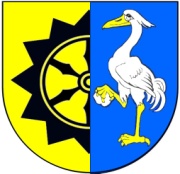 Rok szkolny 2018/2019 		Oświata zajmuje poważne miejsce w budżecie JST zarówno po stronie dochodów jak 
i wydatków, więc z natury rzeczy koncentruje na sobie uwagę radnych oraz podatników. Oczekiwania wobec oświaty formułuje organ nadzoru pedagogicznego, dyrektorzy szkół, nauczyciele i ich związki zawodowe a także rodzice. Z punktu widzenia rady gminy problemem jest sposób wykorzystania środków budżetowych przeznaczonych na oświatę. Subwencja oświatowa otrzymywana  przez samorządy pokrywa tylko część wydatków. Przeznaczenie na realizację zadań oświatowych środków pochodzących z innych źródeł niż subwencja oświatowa jest dla jednostek samorządu  poważnym wysiłkiem budżetowym. Stąd wynikają dwa najważniejsze zadania- efektywne wykorzystanie środków budżetowych oraz osiągnięcie jak najlepszych rezultatów. Coroczne informacje oświatowe są dobrą okazją do podsumowania poziomu funkcjonowania placówek oświatowych działających w Gminie Drawno i tym samym stanu naszej lokalnej oświaty.	Niniejsze sprawozdanie opracowane zostało na podstawie sprawozdań dyrektorów placówek oświatowych oraz materiałów i opracowań własnych. Zestawienie wyników egzaminu gimnazjalnego 2018:Zestawienie wyników egzaminu ósmoklasisty 2019:           W porównaniu ze średnimi wynikami gmin, powiatu, województwa, okręgu i kraju szkoła w Drawnie uplasowała się na wysokiej pozycji.            Wyniki pierwszego egzaminu ósmoklasisty po wdrożeniu nowej podstawy programowej w klasach VII-VIII potwierdzają, że szkoła podąża w dobrym kierunku poprzez:Wypracowanie i ugruntowanie działań oraz metod, które skutecznie i trwale budują 
w szkole kulturę współpracy nauczycieli skoncentrowaną na poprawie efektywności uczenia się uczniów- ocenianie kształtujące.Zintensyfikowanie działań w celu stosowania oceniania kształtującego przez całe grono pedagogiczne powiększone o  nauczycieli byłego gimnazjum publicznego. Objęcie nauczycieli opieką koleżeńską - warsztaty, współpraca w zespołach przedmiotowych, lekcje otwarte, dzielenie się wiedzą oraz doświadczeniem.Podjęcie współpracy z innymi szkołami. Dzielenie się doświadczeniem i dobrymi praktykami.Organizację różnych form zajęć, w tym z zakresu pomocy psychologiczno- pedagogicznej, możliwą dzięki dobrej współpracy z organem prowadzącym szkołę. Przekazanie dodatkowych środków finansowych to wyraz zrozumienia  potrzeb 
w zakresie edukacji.3. Osiągnięcia uczniów w olimpiadach, konkursach przedmiotowych i artystycznych,               a także zawodach sportowych (na szczeblu gminnym, powiatowym i krajowym)					Przedszkole Miejskie	W roku  szkolnym 2018/2019 dzieci uczestniczyły w następujących  konkursach:   Konkurs Sensoryczna Pani Jesień – organizator Przedszkole nr 1 z Oddziałami Integracyjnymi w Choszcznie  - I miejsce i 1 wyróżnienie.Kartka świąteczna – organizator KO w Szczecinie.Powiatowy konkurs plastyczny organizowany przez Szkołę Podstawową w Łasku – 
I, II i III miejsce oraz 2 wyróżnienia.V wojewódzki Przegląd Piosenki Dziecięcej Muzyczna Kraina Przedszkolaka – organizator Przedszkole nr 1 w Choszcznie – 1 wyróżnienie.Udział dzieci w konkursie plastycznym Zachodniopomorskie piękne jest w ramach Ekocuda w Drawnie - I,II,III miejsce, 1 szczególne wyróżnienie.   Udział w VIII edycji programu ogólnopolskiego Kubusiowi Przyjaciele Natury – certyfikat.      				Szkoła Podstawowa   Uczniowie Szkoły Podstawowej w Drawnie wraz z uczniami gimnazjum, w poprzednim roku szkolnym brali udział w niżej wymienionych konkursach:      			Konkurs wiedzy z j. angielskiego – Kuratoryjny, Konkurs ,,Orzeł Języka Angielskiego”, Konkurs ,,The Big Challenge”.V Konkurs Biologiczny XII LO Szczecin- 10 miejsce indywidualnie.Gimnazjada w Kaliszu Pomorskim, organizator – Szkoła Ponadgimnazjalna w Kaliszu Pomorskim- V miejsce indywidualnie.Kangur matematyczny.Rejonowy konkurs o zdrowiu-I, II, III miejsce.Olimpiada kuratoryjna z języka polskiego na szczeblu rejonowym.Olimpiada kuratoryjna z biologii etap wojewódzki- finalistka.Powiatowy Konkurs Wiedzy o Teatrze w Lubianie- I, II, III miejsca indywidualnie, I miejsce drużynowo. w kategorii klas VII i VIII oraz gimnazjum.Międzyszkolny konkurs recytatorski w Pomierzynie- II miejsce indywidualnie.Rejonowy Konkurs geograficzny kl.VIII.Wojewódzki Konkurs geograficzny- finalistka. Międzynarodowe Regaty o puchar Burmistrza Myśliborza- II miejsce kl. Cadet.Rejonowe regaty- Otwarcie Sezonu  Żeglarskiego Drawno- II miejsce. Centralne Eliminacje do MŚ i OOM . PSKC- Pchar PZŻ- Krynica Morska- 19miejsce. Kl. Cadet.Międzynarodowy Puchar Europy Centralnej .PSKC. Eliminacje do OOM. Stężyca-  
18 miejsce. Kl. Cadet.Międzynarodowy Puchar Leonida Teligi Myślibórz.Puck Mistrzostwa Polski Klasy Cadet PSKC- 11miejsce. Organizacja Konkursu Skoków Wzwyż dla klas VII- III GRejonowy konkurs „Drzewo w literaturze i sztuce” - Kamień Pomorski– II miejsceRejonowy Konkurs Kuratoryjny z Języka Niemieckiego.Wojewódzki Konkurs Kuratoryjny z Języka Niemieckiego- finalista.III Regionalny Konkurs Języka Niemieckiego dla uczniów trzecich klas gimnazjów oraz ósmych klas szkół podstawowych- I, II miejsce indywidualnie.Ogólnoszkolny  WELTSPRACHEN  KINDER- ogólnopolski konkurs z języka niemieckiego.Międzyszkolny Konkurs Recytatorski dla klas I-III.Konkurs profilaktyczny na najciekawszą scenkę  związaną z przemocą w sieci.Powiatowe Drużynowe biegi przełajowe dziewcząt i chłopców w ramach igrzysk dzieci- II miejsce chłopców, III miejsce dziewcząt.Powiatowe Drużynowe biegi przełajowe w ramach igrzysk młodzieży szkolnej dziewcząt- I miejsce.Wojewódzkie biegi drużynowe w Gryfinie.Okręgowy Cykl turniejów ,,GameSport „Piłki Ręcznej Dziewcząt kl. IV. Organizator SP Nr 59 Szczecin i Firma Erima.- IV miejsce.Mistrzostwa Województwa klas IV-tych Piłki Ręcznej Dziewcząt. Zachodniopomorski Związek Piłki Ręcznej w Polsce- III miejsce.Turniej Piłki Ręcznej w ramach Igrzysk Młodzieży szkolnej. Szkolny Zachodniopomorski Związek Sportowy- V miejsce.Konkurs matematyczny LO Kalisz Pomorski- III miejsce indywidualnie.Okręgowy Turniej Piłki Ręcznej Plażowej w Drawnie- III miejsce.Międzynarodowy Festiwal Piłki Ręcznej w Teramo we Włoszech- III miejsce dziewcząt, VI miejsce chłopców.Młodzieżowych Mistrzostwach Świata w klasie regatowej Cadet w Krynicy Morskiej- 13 miejsce w klasyfikacji generalnej ( na 68 drużyn z 12 państw).4.Wychowanie przedszkolne	Na mocy ustawy Prawo oświatowe dzieci w wieku od 3 - 5 lat mają prawo do korzystania z wychowania przedszkolnego. Natomiast dziecko w wieku 6 lat jest obowiązane odbyć roczne przygotowanie przedszkolne. W Przedszkolu Miejskim w Drawnie wszystkie dzieci mają zapewnione miejsce realizacji wychowania przedszkolnego (3-latki: 25, 4-latki: 25, 5-latki:15, 6-latki:26). 	Podobnie jak w poprzednim roku szkolnym skrócono przerwę wakacyjną tzn. dla chętnych dzieci przedszkole było czynne cały lipiec.						W omawianym roku szkolnym Gmina Drawno zwracała koszty w wysokości 29 442,87 zł wychowania przedszkolnego Gminie Choszczno oraz Gminie Kalisz Pom. w związku z uczęszczaniem do niepublicznych przedszkoli na terenie ww. gmin 6 dzieci zamieszkałych w Gminie Drawno. Zgodnie z przepisami prawa oświatowego gmina, z której dziecko uczęszcza do niepublicznego przedszkola ma obowiązek zwrotu kosztów pobytu tego dziecka w przedszkolu. Gmina, na terenie której nie funkcjonuje niepubliczne przedszkole zobowiązana jest do pokrycia kosztów udzielonej dotacji w wysokości równej 75 % wydatków bieżących stanowiących w gminie dotującej podstawę udzielenia dotacji dla przedszkoli niepublicznych w przeliczeniu na jednego ucznia.			5. Darmowy podręcznikW roku 2018 wszyscy uczniowie szkoły podstawowej oraz gimnazjum otrzymali bezpłatne podręczniki do zajęć z zakresu edukacji polonistycznej, matematycznej, przyrodniczej 
i społecznej oraz podręczniki i materiały ćwiczeniowe do języka obcego, na które szkoła otrzymała dotację celową z budżetu państwa. Kwota dotacji- 35 592,77 zł.	
6.Nauczanie indywidualne i rewalidacja.Przedszkole Miejskie: Liczba uczniów objętych pomocą psychologiczno-pedagogiczną:Zajęcia rewalidacyjne- 7Zajęcia logopedyczne- 7 Zajęcia z tyflopedagogiem- 2 Ponadto dla dziewczynki niewidomej zatrudniano nauczyciela wspomagającego oraz opiekunkę za zgodą organu nadzorującego. W miesiącu kwietniu dziecko z orzeczeniem 
o potrzebie kształcenia specjalnego: niepełnosprawność sprzężona autyzm i afazja motoryczna otrzymało również nauczyciela wspomagającego ( zgodnie z rozporządzeniem MEN z dnia 9 sierpnia 2017 roku w sprawie warunków organizowania kształcenia, wychowania i opieki dla dzieci i młodzieży niepełnosprawnych, niedostosowanych społecznie i zagrożonych niedostosowaniem społecznym).Szkoła Podstawowa: Liczba uczniów objętych pomocą psychologiczno-pedagogiczną (nauczanie indywidualne, rewalidacja i inne):a) zajęcia rewalidacyjne- 4b) zindywidualizowana ścieżka edukacyjna- 4c) zajęcia korekcyjno- kompensacyjne- 35d) zajęcia logopedyczne- 34e) zajęcia rozwijające kompetencje społeczne- 15f) zajęcia dydaktyczno- wyrównawcze- 40g) zajęcia rozwijające zainteresowania- 60h) nauczanie indywidualne- 17. Dokształcanie i doskonalenie nauczycieli.Burmistrz Drawna na każdy rok kalendarzowy zarządzeniem ustala plan i podział środków na dofinansowanie form doskonalenia zawodowego nauczycieli zatrudnionych 
w placówkach oświatowych prowadzonych przez Gminę Drawno. Projekt niniejszego zarządzenia opiniowany jest przez Związek Nauczycielstwa Polskiego Oddział w Drawnie. Organ prowadzący w 2018 r. przeznaczył środki finansowe na ww. cel w wysokości 24 862zł z podziałem na poszczególne placówki oświatowe tj: Przedszkole Miejskie- 2 435 złSzkoła Podstawowa-  17 454,20 złoraz na dokształcanie zawodowe nauczycieli przekazano środki w wysokości 4972,80 zł.	Plan dofinansowania form doskonalenia nauczycieli zatrudnionych w szkole i przedszkolu prowadzonych przez Gminę Drawno (wg wysokości środków na doskonalenie zawodowe nauczycieli pozostających w dyspozycji dyrektorów placówek) na 2019 r. wygląda następująco:Konferencje samokształceniowe, seminaria, szkolenia- 5 956 zł (szkoła- 5756 zł, przedszkole- 200 zł)Materiały szkoleniowe i informacyjne- 100 zł- przedszkoleWarsztaty metodyczne i przedmiotowe- 500 zł- przedszkoleSzkolenia rad pedagogicznych- 5300 zł (szkoła- 4000 zł, przedszkole- 1300 zł)Opłaty za kursy kwalifikacyjne i doskonalące, seminaria- 606 zł- przedszkoleKoszty przejazdów- 5 677 zł (szkoła- 5000 zł, przedszkole- 677 zł)Maksymalna kwota dofinansowania opłat za kształcenie nauczycieli pobieranych przez uczelnie w 2019 r. wynosi 4583 zł.	Czynnikiem podnoszącym jakość pracy jest ciągłe doskonalenie się kadry, dlatego też poniżej przedstawiono udział nauczycieli z poszczególnych placówek oświatowych w różnych warsztatach, szkoleniach, kursach itp.:Przedszkole:Kodowanie już w przedszkolu,Zmiany prawa oświatowego,Obsługa tablicy interaktywnej,Komunikacja w rodzinie- podstawa relacji rodzic , dziecko,Inteligencje wielorakie wg Howarda Gardnera,Zadania przedszkola w zakresie kształtowania kompetencji kluczowych,Wykorzystanie darów Froebla w pracy z dziećmi – warsztaty,Szkolenia zewnętrznePlan nadzoru pedagogicznego- techniki sprawowania efektywnego nadzoru, narzędzia do dokumentowania wyników nadzoru, zmiany prawa oświatowego od 01.09.2018 i ich zastosowanie w praktyce,Dokumentowanie wyników pracy nauczycieli do formułowania oceny pracy,Uzależnienie od komputera, telefonu,internetu,Logogłoski-zabawy i ćwiczenia logopedyczne przygotowujące do prawidłowej realiuzacji głosek,Regulamin pracy nauczyciela,Administrowanie placówką oświatową,Sprawozdanie z nadzoru pedagogicznego za dany rok szkolny,Kurs nauki czytania i pisania pismem punktowym Brailla ( tyflopedagog).Szkoła Podstawowa:Udział w szkoleniowych Radach Pedagogicznych:Procedury postępowania na wypadek publikowania przez uczniów treści         niedozwolonych.Pierwsza pomoc- e- szkolenie.,,Czynniki chroniące i czynniki ryzyka dzieci i młodzieży’’.Kompetencje kluczowe w praktyce szkolnej- e- szkolenie.Autoewaluacja pracy nauczycieli.Samosterowność ucznia.Zmiany w przepisach prawa oświatowego- e- szkolenieszkolenie online – organizacja PPP, Szkolenia indywidualne nauczycieli.Szkolenia zespołowe nauczycieli.Dzielenie się wiedzą:Organizowano lekcje koleżeńskie dla nauczycieli chcących rozwijać swoje umiejętności w stosowaniu OK.Dzielono się naszymi dobrymi praktykami z nauczycielami innych szkół. Przy okazji panelu dyrektorskiego 20 lutego 2019r. zorganizowanego dla dyrektorów powiatu myśliborskiego z udziałem wicekuratora, dyrektor wydziału kształcenia oraz wizytatorów,  prezentowane były wzorcowe lekcje z Ocenianiem Kształtującym.Prowadzono obserwacje wspierające nauczycieli. 8.  Kadra nauczycielska według stopnia awansu zawodowego.W roku szkolnym 2018/2019 w placówkach oświatowych w Gminie Drawno łącznie zatwierdzono  43,71  etatów pedagogicznych (na podstawie SIO - stan na 30 września 2018) oraz 27 etatów administracji i obsługi.9. Remonty i inwestycje przeprowadzone w roku szkolnym 2018/2019.            W minionym roku szkolnym przeprowadzono w placówkach oświatowych następujące remonty oraz drobne prace konserwatorskie tj:					        W Przedszkolu Miejskim: wyremontowano łazienki przy biurach oraz pomieszczenie socjalne dla pracowników kuchni, dokonano wielu napraw w ramach prac konserwatorskich, wymieniono obudowy piaskownic, lampy oświetleniowe w salach zajęć na korytarzu 
i w biurach, a także główną skrzynkę prądową oraz 4 hydranty wewnętrzne. Ponadto wymalowano korytarz przy biurach oraz zabudowano część korytarza na przechowywanie pomocy dydaktycznych. W Szkole Podstawowej: Dostosowano pomieszczenia dla potrzeb księgowości oraz pomalowano gabinety nr 8 i 17.10. Liczba dzieci korzystających ze stołówki szkolnej	W roku szkolnym 2018/2019 ze stołówki szkolnej korzystało 119 osób, w tym 52 uczniów szkoły podstawowej i gimnazjum. Z dofinansowania OPS korzystało 64 uczniów, natomiast Poldanor dofinansował obiady 3 uczniom. (Tab.3). W Przedszkolu ze stołówki korzystało 113 dzieci w tym 27 posiłków dofinansowanych było przez OPS.			11. Opieka zdrowotna uczniów.	Do dyspozycji uczniów Szkoły Podstawowej, dwa razy w tygodniu, jest pielęgniarka. Do jej obowiązków należy profilaktyka stomatologiczna oraz cykliczne prowadzenie badań bilansowych. Natomiast w przedszkolu odbywa się bilans 6 latka oraz sprawdzenie czystości głów przez pielęgniarkę na wniosek dyrektora i za zgodą rodziców 1 raz w roku.12. Zajęcia dodatkowe dla dzieci w Przedszkolu Miejskim w Drawnie.	Z zajęć dodatkowych w przedszkolu organizowano: naukę języka angielskiego dla wszystkich grup wiekowych,  muzykoterapia-  taniec z elementem rytmiki,  zajęcia z dziećmi z niepełnosprawnością. Zajęcia z tyflopedagogiem (dziecko niewidome i słabowidzące), rewalidacja – dzieci z orzeczeniami, zajęcia logopedyczne – dla dzieci potrzebujących po przeprowadzeniu diagnoz, zajęcia z psychologiem – dzieci potrzebujące opieki, zajęcia 
z religii dla dzieci 6-letnich.13. Dowóz uczniów do szkół.	Gmina ma obowiązek zapewnić dzieciom, które podlegają obowiązkowi szkolnemu 
i przedszkolnemu bezpłatny transport i opiekę w czasie przewozu lub zwrot kosztów przejazdu środkami komunikacji publicznej, jeśli droga dziecka z domu do szkoły, w której obwodzie dziecko mieszka przekracza 3 km w przypadku uczniów klas I-IV, 4 km w przypadku uczniów klas V i VIII szkół podstawowych oraz uczniów gimnazjów. Gmina może zorganizować dzieciom transport również w przypadku, kiedy nie ma takiego obowiązku  zgodnie z Uchwałą Nr II/10/2018 Rady Miejskiej w Drawnie z dnia 5 grudnia 2018 r. 
w sprawie dowozu dzieci do przedszkoli i szkół, wobec których Gmina Drawno nie ma obowiązku zapewnienia bezpłatnego transportu i opieki w czasie przewozu.			W Gminie Drawno usługę dowozu dzieci do szkół polegającą na zakupie biletów miesięcznych wykonuje Konsorcjum firm: Prywatna Komunikacja Lokalna ,,JACEK” s.c. oraz Przedsiębiorstwo Komunikacji Samochodowej w Gorzowie Wlkp. Sp. z o. o. w formie transportu publicznego.			Gmina zapewnia również zwrot kosztów przejazdu uczniom niepełnosprawnym do SOSz-W w Niemieńsku oraz bezpłatny transport i opiekę w czasie przewozu dzieci niepełnosprawnych środkami komunikacji publicznej do SOSz-W w Suliszewie.		Ogólnie koszt dowozu dzieci do szkół w roku szkolnym 2018/2019 wyniósł  
332 316,88 zł. 14. Pomoc materialna dla uczniów.	Udzielanie świadczeń pomocy materialnej o charakterze socjalnym jest zadaniem własnym gminy. Podobnie jak w poprzednich latach Burmistrz Drawna przyznał uczniom stypendia i zasiłki szkolne. 	Uczniowi przysługuje prawo do pomocy materialnej ze środków przeznaczonych na ten cel w budżecie państwa lub w budżecie właściwej jednostki samorządu terytorialnego. Na mocy ustawy o finansowaniu zadań oświatowych od stycznia 2018 r. wysokość wkładu własnego gminy na realizację zadania uzależniona jest od pozycji finansowej gminy tj. wskaźnika dochodowości na mieszkańca. W Gminie Drawno wskaźnik ten wynosi 68,76 %, co oznacza, że kwota dotacji nie może przekroczyć 90 % kwoty świadczeń pomocy materialnej o charakterze socjalnym udzielonych w 2019 r. pod warunkiem że kwota stypendiów i zasiłków szkolnych przekazana uczniom będzie nie mniejsza niż 95 % kwoty naliczonej kwoty dotacji.  										W poprzednim roku szkolnym Gmina Drawno otrzymała dofinansowanie z budżetu państwa na pomoc materialną dla uczniów w wysokości 110 253 zł. ( IX-XII 2018 r – 42 030 zł., I-VI 2019r. – 68 223 zł.), natomiast wysokość wkładu własnego wyniosła 12 251 zł  (IX-XII 2018 r –4670 zł., I-VI 2019 r -  7 581 zł).  Z powyższej kwoty 5% przeznacza się na zasiłki szkolne. Burmistrz Drawna przyznał 79 uczniom stypendium szkolne. Miesięczna wysokość stypendium szkolnego uzależniona jest od występujących w rodzinie okoliczności np.: niepełnosprawność, wielodzietność, alkoholizm czy długotrwała choroba oraz od wysokości dochodu na osobę w rodzinie. Od IX-XII. 2018 r. obowiązywały następujące kwoty stypendium szkolnego:Od  I-VI. 2019 r. obowiązywały następujące kwoty stypendium szkolnego:Ponadto 2 uczniom przyznano zasiłek szkolny w łącznej wysokości 650 zł. Zasiłek szkolny może być przyznany uczniowi znajdującemu się przejściowo w trudnej sytuacji materialnej 
z powodu zdarzenia losowego. 												Tab. 3 Wsparcie materialne dla uczniów (liczba korzystających uczniów).15. Dofinansowanie pracowników młodocianych.						Zgodnie z art. 122 ust. 6 ustawy Prawo oświatowe dofinansowanie przyznaje burmistrz właściwy ze względu na miejsce zamieszkania młodocianego pracownika. Wysokość kwoty dofinansowania kosztów jednego młodocianego pracownika zależy od okresu kształcenia wynikającego z umowy o pracę w celu przygotowania zawodowego lub przyuczenia do wykonywania określonej pracy. Dofinansowanie kosztów kształcenia młodocianych pracowników jest finansowane ze środków Funduszu Pracy. Na podstawie podpisanego porozumienia z Zachodniopomorskim Kuratorem Oświaty działającego na podstawie pełnomocnictwa Wojewody wnioskujemy o przekazanie środków na dofinansowanie pracodawcom kosztów kształcenia młodocianych pracowników. Od września 2018r. do czerwca 2019 r. Burmistrz Drawna wydał 2 decyzje w sprawie dofinansowania kosztów kształcenia młodocianych pracowników z tytułu ukończenia nauki zawodu, których łączna wysokość dofinansowania wyniosła  16 162 zł. oraz 1 decyzję z tytułu przyuczenia do wykonywania określonej pracy - wysokość dofinansowania 1016 zł.16.  Nadzór pedagogiczny w szkole podstawowej.	Kontrole planowane:Terminowość opracowania Indywidualnych Programów Edukacyjno-terapeutycznychPoprawność, terminowość prowadzenia dokumentacji pedagogicznej przez nauczycieliDokumentacja zajęć w świetlicy.Dostosowywanie wymagań edukacyjnych do możliwości i potrzeb ucznia ze specjalnymi potrzebami edukacyjnymi   i opiniamiRealizacja pomocy psychologiczno – pedagogicznej w bieżącej pracy z uczniem, indywidualizacja nauczania.            Kontrole doraźne- wszystkie niezapowiadane działania statutowe nauczycieli:Zapewnianie bezpieczeństwa   uczniom w czasie   przerw   międzylekcyjnych.Przestrzeganie zasad bezpieczeństwa w czasie zajęć  organizowanych przez szkołę, w tym przestrzeganie zasady rejestracji wyjść poza budynek szkolny.Kontrola organizowanych   wycieczek szkolnych przygotowanie, realizacja, zachowanie procedur, bezpieczeństwo, opieka.Wyniki kontroli planowanych i doraźnych oraz obserwacji są pozytywne. Nie wydano rekomendacji.17. W Przedszkolu Miejskim w Drawnie nie było kontroli prowadzonych przez nadzór pedagogiczny. Natomiast dyrektor zgodnie z planem nadzoru pedagogicznego na rok szkolny 2018/2019 przedstawił następujące wnioski:a) w pierwszym półroczu 2018/2019:Stosowanie różnorodnych metod pracy przez nauczycieli skutkuje wzrostem kreatywności i innowacyjnego podejścia nauczycieli, co w istotny sposób wpłynęło na przyrost wiedzy i umiejętności dzieci, a przede wszystkim rozwój ich postawy twórczej przejawiającej się w chęci do podejmowania samodzielnych działań.    Przeprowadzenie zaplanowanych działań związanych ze stuleciem niepodległości Polski, przy współudziale rodziców, przyczyniło się do wzrostu zainteresowania kształtowaniem postawy patriotycznej dzieci.W opinii rodziców jakość pracy przedszkola w zakresie wychowania do wartości, 
w szczególności kształtowania postawy patriotycznej, jest wysoka.Kształtowanie kompetencji cyfrowych dzieci odbywa się z wykorzystaniem nowoczesnego sprzętu multimedialnego, przy zachowaniu warunków odpowiedzialnego i bezpiecznego posługiwania się tym sprzętem. W dalszym ciągu należy wspierać rodziców w egzekwowaniu bezpiecznego korzystania ze sprzętu multimedialnego przez dzieci poza przedszkolem.Nauczyciele poszczególnych grup oraz specjaliści prowadzą dokumentację przebiegu nauczania, w szczególności dzienniki zajęć grupowych i indywidualnych, zgodnie 
z obowiązującymi w przedszkolu procedurami.Wspomaganie nauczycieli w realizacji zadań jest skuteczne, ponieważ formy 
i tematyka wspomagania odpowiada ich potrzebom, co w sposób bezpośredni przyczynia się do podnoszenia kwalifikacji lub doskonalenia kompetencji zawodowych, w szczególności w zakresie wdrażania do samodzielności 
i kształtowania postawy twórczej dzieci. Nauczyciele postrzegają przedszkole jako placówkę, przyjazną dzieciom i rodzicom oraz dającą im możliwość twórczego rozwoju zawodowego.Organizacja pomocy psychologiczno-pedagogicznej przebiega w sposób zgodny 
z przyjętymi w przedszkolu procedurami. Nauczyciele i specjaliści dokumentują udzielanie pomocy psychologiczno-pedagogicznej, biorą pod uwagę wyniki rozpoznania wewnętrznego lub zalecenia zawarte w opiniach i orzeczeniach. Zatrudnienie  psychologa skutkowało  poprawą współpracy nauczycieli ze specjalistami w zakresie oceny postępów rozwojowych dzieci. Efektywność udzielania pomocy psychologiczno-pedagogicznej w istotny sposób wpływa na wzrost zaufania rodziców do przedszkola oraz zacieśnienie współpracy między nauczycielami i specjalistami, co z kolei ma bezpośredni wpływ na rozwój dzieci 
i rozwój zawodowy nauczycieli.  b) w drugim półroczu roku szkolnego 2018/2019:Podjąć działania mające na celu wprowadzenie innowacji pedagogicznej wg Koncepcji Froebla ,,Dar Zabawy”.Rozszerzyć pomoc psychologiczno-pedagogiczną na dzieci 3 i 4 letnie.W dalszym ciągu systematycznie pracować z rodzicami nad stroną emocjonalno-społeczną dzieci.W odniesieniu do realizacji priorytetów ministerialnych - zostały zrealizowane.Uwzględnić potrzeby nauczycieli i specjalistów w zakresie udzielania dzieciom pomocy psychologiczno-pedagogicznej  w następnym roku szkolnym.  Wspierać nauczycieli w realizacji poprawnego kształtowania umiejętności kluczowych.18. Udział w projektach lub programach lokalnych i ogólnopolskich.     Przedszkole:Program Czyste powietrze wokół nas – program Państwowego Powiatowego Inspektora Sanitarnego. Program zdrowia jamy ustnej ,, Zdrowe zęby mamy – marchewkę zajadamy”, realizowany przez Powiatowego Inspektora Sanitarnego.Interdyscyplinarny Program Edukacji Medialnej – Kino Przedszkole.,,Piękna Nasza Polska Cała”- międzynarodowy projekt edukacyjny.Szkoła podstawowa:Rekomendowany program profilaktyczny UNPLUGGED. „Znajdź właściwe rozwiązanie”- program profilaktyki antynikotynowej.„W stronę zdrowia”, „Trzymaj formę”- programy profilaktyczne propagujące zdrowy styl życia.Sieciaki- poznajemy zasady bezpiecznego Internetu.Dzień Bezpiecznego Internetu.Dzień szkoły bez przemocy.Jak nie czytam jak czytam.Mleko i owoce w szkole.Podwórko Talentów NIVEA.    19. Dodatkowe informacje z Systemu Informacji Oświatowej –stan na 30 września 2018 r. 												Przedszkole:							                                            Liczba dzieci- 113Liczba oddziałów- 5	Szkoła Podstawowa:Liczba uczniów- 316Liczba oddziałów- 18	Gimnazjum Publiczne:Liczba uczniów- 38Liczba oddziałów- 2Przygotowała:											  Irmina Jasińska-SzymkowiakHistoria WOSJ. polskiPrzedmioty przyrodniczeMatematykaJ. angielski poziom podstawowyJ. angielski poziom rozszerzonyJ. niemiecki poziom podstawowyJ. niemiecki poziom rozszerzonySzkoła(stanin)63,47767,52750,18639,92560,19442,3764,67744,29Kraj5968494368535143Okręg57,2860,6448,0840,1566,3751,5950,7738,10Wojew.55,8259,0546,2738,0166,3351,8950,8839,19Powiat52,8855,8443,9234,9356,0441,1952,8135,88J. polskiMatematykaJ. angielskiJ. niemieckiSzkoła(stanin)62,57541,66555,19540,365wynik najwyższy100909895wynik najniższy1631320Powiat58.5536,3549,8932,35Województwo59,0940,0256.7140,64Okręg60,5042,0756,6839,49Kraj63455942Klasa VIII awynik najwyższywynik najniższy60,09841643,9090761,189717Klasa VIII b wynik najwyższywynik najniższy59,091002836,9090340,369520Klasa VIII c wynik najwyższywynik najniższy68,53943842,40831044,869813Lp.Placówka oświatowa                                    Liczba nauczycieli                                    Liczba nauczycieli                                    Liczba nauczycieli                                    Liczba nauczycieli                                    Liczba nauczycieli                                    Liczba nauczycieliLp.Placówka oświatowaBez stopniaStażystaKontrakt.Kontrakt.Mianow.Dyplomow.Razem1.Przedszk.20111482.Szk.Podst.0159 9 22 37    Razem21610102645   Procent4%2%14%22 %22 %58 %100%GrupadochodowaMiesięczna kwota stypendiumMiesięczna kwota stypendium zwiększona max o 10 % ze względu na okoliczności, o których mowa w §3 ww. uchwały I (do 257)160 zł176 złII (257 zł-528 zł)147 zł161 złGrupadochodowaMiesięczna kwota stypendiumMiesięczna kwota stypendium zwiększona max o 10 % ze względu na okoliczności, o których mowa w §3 ww. uchwały I (do 264 zł)165 zł181 złII (264 zł-528 zł)152 zł167 złPlacówka oświatowaStypendia szkolneZasiłki szkolne,,Wyprawka szkolna”,,Dożywianie”Przedszkole              -          -            -  113 (27 OPS) Szkoła Podstawowa            54          2-  119 (64 OPS) Gimnazjum             5          0-  119 (64 OPS)  Szkoły ponadgimnazjalne            20          0          8 (Szkoła przysp. do pracy)         (8 OPS)            Razem                 79          2          8 240 (99OPS)